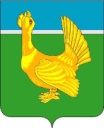 ДУМА  ВЕРХНЕКЕТСКОГО  РАЙОНА РЕШЕНИЕОб утверждении порядка назначения и проведения опроса граждан в муниципальном образовании Верхнекетский район Томской области  В соответствии со статьёй 31 Федерального закона от 6 октября 2003 года N 131-ФЗ "Об общих принципах организации местного самоуправления в Российской Федерации", Законом Томской области от 5 октября 2015 года N 133-ОЗ "О порядке назначения и проведения опроса граждан в муниципальных образованиях Томской области", руководствуясь статьёй 20 Устава муниципального образования Верхнекетский район Томской области,Дума Верхнекетского районарешила:1. Утвердить прилагаемый порядок назначения и проведения опроса граждан в муниципальном образовании Верхнекетский район Томской области. 2. Признать утратившим силу решение Думы Верхнекетского района от 29.08.2006№ 69 «Об утверждении Положения о порядке назначения и проведения опроса граждан в МО «Верхнекетский район».3. Настоящее решение вступает в силу со дня его официального опубликования в информационном вестнике Верхнекетского района «Территория».            4. Разместить настоящее решение на официальном сайте Администрации Верхнекетского района.Председатель Думы                                          ГлаваВерхнекетского района                                     Верхнекетского района___________ Е.А. Парамонова                             __________ С.А. АльсевичДума-1, Админ.-1, Территория-1, прокуратура-1Утвержден                                                                                                                   решением Думы Верхнекетского районаот .09.2020 N  ПОРЯДОК НАЗНАЧЕНИЯ И ПРОВЕДЕНИЯ ОПРОСА ГРАЖДАНВ МУНИЦИПАЛЬНОМ ОБРАЗОВАНИИ ВЕРХНЕКЕТСКИЙ РАЙОН ТОМСКОЙ ОБЛАСТИ1. ОБЩИЕ ПОЛОЖЕНИЯ1. Настоящий Порядок, разработанный в соответствии с Конституцией Российской Федерации, Федеральным законом от 06.10.2003 N 131-ФЗ "Об общих принципах организации местного самоуправления в Российской Федерации, Законом Томской области от 05.10.2015 N 133-ОЗ "О порядке назначения и проведения опроса граждан в муниципальных образованиях Томской области", Уставом муниципального образования Верхнекетский район Томской области, устанавливает процедуру  назначения, подготовки, проведения и определения результатов опроса граждан на всей территории муниципального образования  Верхнекетский район Томской области или на части его территории.2. Опрос является формой непосредственного участия граждан муниципального образования Верхнекетский район Томский области в осуществлении местного самоуправления.3. Опрос проводится для выявления мнения граждан и его учета при принятии решений органами местного самоуправления и должностными лицами местного самоуправления муниципального образования Верхнекетский район Томской области(далее-Верхнекетский район), а также органами государственной власти Томской области.4. В опросе граждан имеют право участвовать жители Верхнекетского  района, обладающие избирательным правом.5. Участник опроса обладает одним голосом и участвует в опросе непосредственно. 6.Подготовка, проведение и установление результатов опроса должны основываться на принципах законности, открытости, гласности. 7. Участие в опросе является свободным и добровольным. 8. Мнение граждан, выявленное в ходе опроса, носит для органов местного самоуправления и должностных лиц местного самоуправления Верхнекетского района, а также органов государственной власти Томской области рекомендательный характер.2. ПОРЯДОК НАЗНАЧЕНИЯ ОПРОСА9. Опрос граждан проводится по инициативе:1) Думы Верхнекетского района, Главы Верхнекетского района - по вопросам местного значения;2) органов государственной власти Томской области - для учета мнения граждан при принятии решений об изменении целевого назначения земель Верхнекетского района для объектов регионального и межрегионального значения.10. Нормативный правовой акт(далее-решение) о назначении опроса граждан принимается Думой Верхнекетского района. В решении Думы Верхнекетского района устанавливается:1)дата и сроки проведения опроса граждан;2)формулировка вопроса (вопросов), предлагаемого (предлагаемых) при проведении опроса граждан; 3) методика проведения опроса;4) форма опросного листа;5) минимальная численность жителей района, участвующих в опросе.11.Жители Верхнекетского района  должны быть проинформированы о проведении опроса граждан не менее чем за 10 дней до даты его проведения посредством опубликования этой информации в информационном вестнике Верхнекетского района «Территория», на официальном сайте Администрации Верхнекетского района.12. Решение Думы Верхнекетского района о назначении опроса граждан подлежит официальному опубликованию в информационном вестнике Верхнекетского района «Территория» и размещению на официальном сайте Администрации Верхнекетского района не менее чем за 10 дней до его проведения.3. КОМИССИЯ ПО ПРОВЕДЕНИЮ ОПРОСА ГРАЖДАН13.Для организации подготовки, проведения и установления результатов опроса граждан Думой Верхнекетского района формируется комиссия по проведению опроса граждан (далее - Комиссия), в состав которой входят депутаты Думы Верхнекетского района, представители инициатора проведения опроса граждан.14. На первом заседании Комиссия избирает из своего состава председателя, заместителя председателя и секретаря Комиссии.15.Заседание Комиссии считается правомочным, если в нем принимает участие не менее половины от установленной численности членов Комиссии.16.Комиссия:1)организует оповещение граждан о вопросе (вопросах), предлагаемом (предлагаемых) при проведении опроса, о месте, дате, сроках проведения опроса в соответствии с пунктом 11 настоящего Порядка;2)обеспечивает изготовление и распространение опросных листов;3) устанавливает результаты опроса граждан путем обработки полученных данных, содержащихся в опросном листе;4) направляет результаты опроса в Думу Верхнекетского района и инициатору проведения опроса граждан.17. Комиссия прекращает свою деятельность после передачи результатов опроса граждан в  Думу Верхнекетского района.4. ПОРЯДОК ПРОВЕДЕНИЯ ОПРОСА18. Опрос граждан проводится не позднее трех месяцев со дня принятия решения Думой Верхнекетского района о назначении опроса граждан.19. Опрос граждан  проводится путем заполнения опросного листа участником опроса в срок, определенный решением Думы Верхнекетского района о назначении опроса граждан.                              5.ФИНАНСОВОЕ ОБЕСПЕЧЕНИЕ ПРОВЕДЕНИЯ ОПРОСА ГРАЖДАН20. Финансирование мероприятий, связанных с подготовкой и проведением опроса граждан, осуществляется:1)за счет средств местного бюджета - при проведении опроса по инициативе Думы Верхнекетского района, Главы Верхнекетского района;2) за счет средств бюджета Томской области - при проведении опроса по инициативе органов государственной власти Томской области.             6.ОПУБЛИКОВАНИЕ(ОБНАРОДОВАНИЕ) РЕЗУЛЬТАТОВ ОПРОСА ГРАЖДАН21.Сведения о результатах опроса граждан подлежат официальному опубликованию (обнародованию) в информационном вестнике Верхнекетского района «Территория» и размещению на официальном сайте Администрации Верхнекетского района не позднее десяти дней со дня окончания срока проведения опроса.22. Результаты опроса носят рекомендательный характер. №  от  10.09.2020р.п. Белый Яр,ул. Гагарина, 15